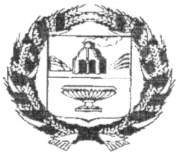 АДМИНИСТРАЦИЯ  ЯНОВСКОГО  СЕЛЬСОВЕТАЗАРИНСКОГО РАЙОНА АЛТАЙСКОГО КРАЯПОСТАНОВЛЕНИЕ  12 сентября 2018 года                                   					              № 22с.ЯновоО внесении изменений и дополнений в Административный регламент «Предоставление информации об объектах движимого и недвижимого имущества, находящихся в муниципальной собственности и предназначенных для сдачи в аренду», утвержденный постановлением администрации сельсовета от 16.11.2015 № 25	В целях приведения административных регламентов, по предоставлению муниципальных услуг в соответствие с положениями Федерального закона от 27.07.2010 № 210-ФЗ «Об организации предоставления государственных и муниципальных услуг»ПОСТАНОВЛЯЮ:1.Внести изменения и дополнения в  Административный регламент предоставления муниципальной услуги «Предоставление информации об объектах движимого и недвижимого имущества, находящихся в муниципальной собственности и предназначенных для сдачи в аренду», утвержденный постановлением администрации  Яновского сельсовета от 16.11.2015 № 25 следующего содержания: 1.1. Главу 5 изложить в следующей редакции:«5. Досудебный (внесудебный) порядок обжалования решений и действий (бездействий) органа, предоставляющего муниципальную услугу, а также их должностных лиц5.1. Заявитель имеет право на обжалование решений и действий (бездействия), принятых (осуществляемых) в ходе предоставления муниципальной услуги, в досудебном (внесудебном) порядке.5.2. Предметом досудебного (внесудебного) обжалования являются решение, действие (бездействие) Яновского сельсовета Заринского района Алтайского края, его должностных лиц ответственных за предоставление муниципальной услуги, в том числе:1) нарушение срока регистрации запроса заявителя о предоставлении муниципальной услуги;2) нарушение срока предоставления муниципальной услуги;3) требование у заявителя документов, не предусмотренных     п. 2.6. настоящего административного регламента  для предоставления муниципальной услуги;4) отказ в приеме документов, при нарушении требований         п. 2.10. настоящего административного регламента для предоставления муниципальной услуги, у заявителя;5) отказ в предоставлении муниципальной услуги, если основание отказа не предусмотрено п. 2.13.1. настоящего административного регламента;6) затребование с заявителя при предоставлении муниципальной услуги платы;7) отказ отдела, его должностного лица в исправлении допущенных опечаток и ошибок в документах, выданных в результате предоставления муниципальной услуги. 5.3. Органом местного самоуправления Яновского сельсовета Заринского района Алтайского края, уполномоченным на рассмотрение жалобы, является Яновский сельсовет Заринского района Алтайского края.5.4. Основанием для начала процедуры досудебного (внесудебного) обжалования является подача заявителем жалобы, соответствующей требованиям части 5 статьи 11.2 Федерального закона от 27.07.2010 № 210-ФЗ «Об организации предоставления государственных и муниципальных услуг».При необходимости в подтверждение своих доводов заявитель либо его представитель прилагает к жалобе необходимые документы и материалы, подтверждающие обоснованность жалобы, либо их копии.В письменной жалобе в обязательном порядке указывается:- наименование органа, предоставляющего муниципальную услугу, должностного лица органа, предоставляющего муниципальную услугу, либо муниципального служащего, решения и действия (бездействие) которых обжалуются;- фамилию, имя, отчество (последнее - при наличии), сведения о месте жительства заявителя - физического лица либо наименование, сведения о месте нахождения заявителя - юридического лица, а также номер (номера) контактного телефона, адрес (адреса) электронной почты (при наличии) и почтовый адрес, по которым должен быть направлен ответ заявителю;- сведения об обжалуемых решениях и действиях (бездействии) органа, предоставляющего муниципальную услугу, должностного лица органа, предоставляющего муниципальную услугу, либо муниципального служащего;- доводы, на основании которых заявитель не согласен с решением и действием (бездействием) органа, предоставляющего муниципальную услугу, должностного лица органа, предоставляющего муниципальную услугу, либо муниципального служащего. Заявителем могут быть представлены документы (при наличии), подтверждающие доводы заявителя, либо их копии.5.5. Жалоба подается в письменной форме на бумажном носителе, в электронной форме в орган, предоставляющий муниципальную услугу. Жалобы на решения, принятые руководителем органа, предоставляющего муниципальную услугу, подаются в вышестоящий орган (при его наличии) либо в случае его отсутствия рассматриваются непосредственно руководителем органа, предоставляющего муниципальную услугу.Жалоба  может быть направлена по почте, через многофункциональный центр, с использованием информационно-телекоммуникационной сети "Интернет", официального сайта органа, предоставляющего муниципальную услугу, единого портала государственных и муниципальных услуг либо регионального портала государственных и муниципальных услуг, а также может быть принята при личном приеме заявителя.Жалоба регистрируется в день ее поступления.Жалоба, поступившая в Яновский сельсовет Заринского района Алтайского края, подлежит рассмотрению специалистом, наделенным полномочиями по рассмотрению жалоб, в течение пятнадцати рабочих дней со дня ее регистрации, а в случае обжалования отказа отдела, его должностного лица в приеме документов у заявителя либо в исправлении допущенных опечаток и ошибок или в случае обжалования нарушения установленного срока таких исправлений – в течение пяти рабочих дней со дня ее регистрации.5.6. Оснований для приостановления рассмотрения жалобы действующим законодательством не предусмотрено.5.7. По результатам рассмотрения жалобы принимается одно из следующих решений:1) удовлетворить жалобу, в том числе в форме отмены принятого решения, исправления допущенных должностным лицом отдела ошибок в документах, выданных в результате предоставления муниципальной услуги, возврата заявителю денежных средств, взимание которых не предусмотрено нормативными правовыми актами Российской Федерации, нормативными правовыми актами Алтайского края, а также в иных формах;2) отказать  в удовлетворении жалобы.5.8. Не позднее дня, следующего за днем принятия решения, указанного в пункте 6.7. настоящего административного регламента, заявителю в письменной форме и по желанию заявителя в электронной форме направляется мотивированный ответ о результатах рассмотрения жалобы.5.9. Уполномоченный на рассмотрение жалобы орган отказывает в удовлетворении жалобы в следующих случаях:а) наличие вступившего в законную силу решения суда, арбитражного суда по жалобе о том же предмете и по тем же основаниям;б) подача жалобы лицом, полномочия которого не подтверждены в порядке, установленном законодательством Российской Федерации;в) наличие решения по жалобе, принятого ранее в соответствии  с требованиями настоящего раздела в отношении того же Заявителя и по тому же предмету жалобы.5.10.  Уполномоченный на рассмотрение жалобы орган вправе оставить жалобу без ответа в следующих случаях:а) наличие в жалобе нецензурных  либо оскорбительных выражений, угроз жизни, здоровью и имуществу должностного лица, а также членов его семьи;б) отсутствие возможности прочитать какую-либо часть текста жалобы, фамилию, имя, отечество (при наличии) или почтовый адрес Заявителя, указанный в жалобе.5.11.  Уполномоченный на рассмотрение жалобы орган в течение 7 дней со дня регистрации жалобы сообщает гражданину, направившему жалобу, если его фамилия и почтовый адрес поддаются прочтению, о том, что текст не поддается прочтению.5.12. При неудовлетворении претензий гражданина в порядке досудебного (внесудебного) обжалования заявитель вправе обжаловать решения и действия (бездействия), принятые (осуществляемые) в ходе предоставления муниципальной услуги, в судебном порядке посредством направления заявления в суд.5.13 Заявитель имеет право получения информации и документов, необходимых для составления и обоснования жалобы, при условии, что это не затрагивает права, свободы и законные интересы других лиц, и если указанные информация и документы не содержат сведений, составляющих государственную или иную охраняемую законом тайну.5.14. В случае установления в ходе или по результатам рассмотрения жалобы признаков состава административного правонарушения или преступления должностное лицо, наделенное полномочиями по рассмотрению жалоб, незамедлительно направляет имеющиеся материалы в органы прокуратуры.»2. Настоящее постановление подлежит обнародованию в установленном порядке.3. Настоящее постановление вступает в силу со дня обнародования.4. Контроль за исполнением данного постановления оставляю за собой.Глава сельсовета					                                  С.А. Ваулин